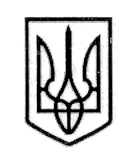 У К Р А Ї Н АСТОРОЖИНЕЦЬКА МІСЬКА РАДАСТОРОЖИНЕЦЬКОГО РАЙОНУЧЕРНІВЕЦЬКОЇ ОБЛАСТІXLVII сесія VII скликанняРІШЕННЯ № 236-47/2020Про внесення змін до штатних розписівзакладів освіти та КУ «Сторожинецькийінклюзивно-ресурсний центр»Керуючись Законами України «Про місцеве самоврядування», «Про освіту», Постановою  КМУ від 15 серпня 2015 року №872 «Про затвердження Порядку організації інклюзивного навчання у загальноосвітніх навчальних закладах», наказом Міністерства освіти і науки України від 01.02.2018 р. «Про внесення змін до наказу Міністерства освіти і науки України від 06 грудня 2010 року №1205», розглянувши інформацію начальника відділу освіти, молоді та спорту Сторожинецької міської ради Стрілецького Я.Г. «Про внесення змін до штатних розписів закладів освіти міської ради»,міська рада вирішила:З  16.09.2020 р. внести зміни до штатних розписів закладів  освіти, а саме: Ввести до штатного розпису:Давидівської ЗОШ І-ІІІ ст. – 1 ставку асистента вчителя інклюзивного навчання;Старожадівського НВК – 2  ставки асистента вчителя інклюзивного навчання;     -   Сторожинецького ліцею №1 – 1 ставку асистента вчителя інклюзивного навчання;     -   Костинецького ЗДО «Горянка» - 1 ставку асистента вихователя інклюзивного навчання;     -    Давидівської ЗОШ І-ІІ ст. – 1 ставку асистента вчителя інклюзивного навчання;     -   Зруб-Комарівського ЗДО «Казочка» - 1 ставку асистента вихователя інклюзивного навчання;     -    Опорний заклад Сторожинецький ліцей – 1 ставку водія шкільного автобуса.    1.2 Вивести зі  штатного розпису Сторожинецького ліцею №1  1 ставку майстра виробничого навчання.          продовження рішення №236-47/2020 від 10.09.2020 року2. З 16.09.2020 року внести зміни до штатного розпису КУ «Сторожинецький інклюзивно-ресурсний центр», а саме вивести посаду вчителя-дефектолога та ввести посаду вчителя-реабілітолога.          3.      Контроль за виконанням рішення покласти на постійну комісію з питань освіти, фізичного виховання та культури, охорони здоровя, соціального захисту населення, молодіжної політики (Т.Чернявська).Сторожинецький міський голова                               Микола КАРЛІЙЧУКВиконавець:Начальник відділу освіти, молоді та спорту               Ярослав СТРІЛЕЦЬКИЙПогоджено:Перший заступник міського голови                               Петро БРИЖАК	Завідуючий сектору з кадрової роботивідділу організаційної та кадрової роботи                    Максим МЯЗІННачальник юридичного відділу                                      Аурел СИРБУНачальник відділу документообігута контролю                                                                      Микола БАЛАНЮКГолова постійної комісії міської радиз питань фінансів, соціально-економічногорозвитку, планування, бюджету                                 Станіслав ВОЙЦИЦЬКИЙГолова постійної комісії міської ради з питань                                          регулювання земельних відносин, архітектури,будівництва та перспективного планування, житлово-комунального господарства,приватизації, комунальної власності, промисловості, транспорту та зв'язку,впрова дження енергозберігаючих технологій, охорони навколишнього природного середовища, розвитку середнього  та  малого  бізнесу, побутового та торгового обслуговування                        Наталя КРИЧКА         Голова постійної комісії міської ради з питань освіти та науки, культури, фізкультуриі спорту, охорони здоров’я, соціального захисту населення, молодіжної політики                        Тамара ЧЕРНЯВСЬКАГолова постійної комісії міської ради з питань регламенту, депутатської діяльності, законності,правопорядку, взаємодії з правоохороннимиорганами, протидії корупції, охорони прав,свобод і законних інтересів громадян,інформованості населення                                                     Дмитро БАЛІНОВ  10  вересня 2020 р.м. Сторожинець